У К Р А Ї Н А                                                  ШУБКІВСЬКА СІЛЬСЬКА РАДА                                                     РІВНЕНСЬКОГО РАЙОНУ                                                      РІВНЕНСЬКОЇ ОБЛАСТІ                                                                      сьоме скликання                                                                           РІШЕННЯвід  23 грудня  2016 року                                                   № 200Про внесення змін досільського бюджету на 2016рік	Керуючись п.23 частини 1 статті 26 Закону   України "Про місцеве самоврядування в Україні", Бюджетним кодексом України, Законом України „Про Державний бюджет України на 2016 рік”,іншими чинними нормативно-правовими актами з цих питань ,за погодженням з постійними комісіями сільської ради,  сільська  рада В И Р І Ш И Л А :   Внести зміни до рішення сільської ради від 29 грудня 2015 року №57 ”Про сільський бюджет на 2016 рік” , від 25 березня 2016 року №79 ”Про внесення змін до сільського бюджету на 2016 рік» , від 28 липня 2016 року №133 ”Про внесення змін до сільського бюджету на 2016 рік», від 12 жовтня 2016 року №159 «Про внесення змін до сільського бюджету на 2016 рік», від 17 листопада 2016 року №180 «Про внесення змін до сільського бюджету на 2016 рік» а саме:              1. Зменшити обсяг доходів сільського бюджету на 2016 рік на суму  38129,00 грн. (додаток 1) , із них:                 - по загальному фонду бюджету зменшити на 24449,00 грн.                 - по спеціальному фонду бюджету зменшити на 13680,00 грн.   Затвердити загальний обсяг доходів сільського бюджету на 2016 рік по загальному фонду в сумі 2567156,00 грн..              2.Зменшити обсяг видатків сільського бюджету  на 2016 рік на суму 38129,00 грн.,із них :                 -по загальному фонду бюджету зменшити на суму 24449,00 грн.                 -по спеціальному фонду бюджету зменшити на суму 13680,00 грн.             За тимчасовою класифікацією видатків (додаток 2) та головними розпорядниками коштів (додаток 3).             Затвердити загальний обсяг видатків сільського бюджету на 2016 рік по загальному фонду в сумі 2737856,00 грн.             3. Здійснити перерозподіл доходів та видатків в межах загального обсягу бюджету між кодами бюджетної класифікації відповідно до додатків 1-3.                                    4.Зменшити обсяг міжбюджетних трансфертів на 2016р. в сумі  38129,00 грн.(додаток  4),із них :по загальному фонду сільського бюджету зменшити на 24449,00 грн..,       в т.ч.надходження коштів іншої субвенції з районного бюджету на виконання районної програми «Шкільний автобус» на 2016 -2020р.р. в сумі 24449,00 грн.. по спеціальному фонду сільського бюджету зменшити на 13680,00 грн.,        в т.ч.                      - надходження  коштів  іншої субвенції з районного бюджету на виготовлення проектно-кошторисної документації для будівництва станції очищення господарсько-побутових стічних вод с.Шубків Рівненського району в сумі 13680,00 грн.              5.Внести зміни до переліку  об»єктів,видатки на які у 2016 році будуть здійснюватись за рахунок коштів бюджету розвитку сільського бюджету на суму 13680,00 грн.. (додаток 5) .              6.Внести зміни до переліку місцевих програм,фінансування, яких буде здійснюватись в 2016 році з сільського бюджету на суму 21169,00 грн.(додаток 6).              7. Додатки 1-6  цього рішення є невід’ємною частиною.              8. Контроль за виконанням цього рішення доручити постійним комісіям та сільському голові сільської ради (О.Іолтух) , а організацію його виконання – головному бухгалтеру сільської ради , що є головним розпорядником коштів сільського бюджету.Сільський голова                                                   Іолтух О.М.Готував:                                                                    Головний бухгалтер                                                                                  Зелінська І.Г.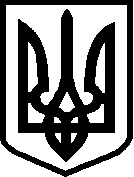 